 Harlan Board Booster Meeting Dated: 9/26/2022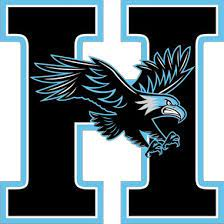 Board Member AttendeesRichard Garcia- President                                        Andrea Williams- VP Chaperones      Suzanne Garcia- VP Chaperones		       Rafael Torres-ConcessionsDenise Hernandez- VP Fundraising                         Kathy Brickley- Treasurer IncomingKristin Snethen- Secretary	                           Stefanie Garrettson -UniformDevon McLeod- Treasurer Outgoing                       Bruna Kenderick -Color GuardRafeal Pacheco-Color Guard		                 Cindy Lowman- Road CrewNon-voting board AttendeesAndrew Snethen- Medic				         Olivia Rios- HistorianEleanore DeLacruz-MealsHugo Escobedo, Steven Partida, Bobby DeLeon- DirectorsMeeting called to order at  7:02  by Richard GarciaAttendees- 34					BusinessPresident Report-  Welcome our New Board Members! Rafael Pacheco – Color Guard Co-LiaisonBand & Color Guard Gear Show shirts/spirit shirts have been distributed. Parents' polos are in and will be distributed this week for competitions. Guard Gear UpdateShorts and Sublimation items are in, still waiting on shirts. September and October 2022 Band Events Mandatory Band Rehearsals After School | Mondays, Tuesdays, & Thursdays | 5:00 – 7:30 p.m. | Band PadSeptember 27 | Volleyball Concessions | Harlan District Gym (HDG) | Need a Total of Five Volunteers | Middle School NightSeptember 28 | Area Jazz Recordings | Brandeis High SchoolSeptember 28 | Fundraiser Event vs. Sotomayor | 4 - 10:00 p.m. | Raising Cane's | Drumline Performs from 6:30 - 7:30 p.m.  September 29 | Homecoming Parade & Pep Rally | 6:15 p.m. | Harlan Football Field September 30 | Football Game | 7:00 – 10:30 p.m. | Farris Stadium Harlan vs. Stevens (Home) ***** Homecoming! *****October 1 | Rocket Review Band Competition | All DayOctober 1 | Homecoming Dance | 7:00 - 11:00 p.m. | Harlan CafeteriaOctober 6 | Football Game | 7:00 – 10:30 p.m. | Gus Northside Stadium | Pink out GameHarlan vs. Sotomayor (Visitors)October 7 | Football Concessions | Gus Northside Stadium (Visitors Side) | Need a Total of 18 VolunteersOctober 8 | US Bands Marching Contest | D.W. Rutledge Stadium Judson High School | All DayOctober 12 | PSAT (Testing)October 14 | Pep Rally | 7:15am | Band HallOctober 15 | UIL Marching Contest | All DayOctober 15 | Football Game | 7:00 - 10:30 p.m. | Farris StadiumHarlan vs. Holmes (Home) **** same day as contest ****October 19 | Early Release from SchoolOctober 21 | Football Game | 7:00-10:30 p.m. | Gus Northside StadiumHarlan vs. John Jay (Visitors)October 22 | 4th Competition |  TBDOctober 25 | Volleyball Concessions |  HDG | Need a Total of Three Volunteers (already filled)October 28 | Football Concessions | Farris Stadium (Home) | Need a Total of 18 VolunteersOctober 29 | Area Marching Contest | Rutledge Stadium | All DayOctober 31 | Practice Schedule TBDVolunteers Needed – Board MembersConcession Stands – Richard GarciaSeptember 27th (Tuesday) | 4:45 – 8 p.m. | Harlan District Gym (HDG) | Volleyball Game5 volunteers needed / middle schools in attendance October 7th (Friday) | 5:30-10 p.m. | Gus Stadium (Visitor Side)18 volunteers needed Chaperones – Andrea Williams & Suzanne GarciaRoad Crew – Cindy Lowman Shout out to those who volunteered at Saturday’s gameWho can help with the upcoming games and competitions?Concessions – Richard Garcia Chaperones – Andrea Williams & Suzanne GarciaRoad Crew – Cindy Lowman Treasurer Updates – Devon McLeod & Kathy BrickleyCurrent Financials – Devon McLeod and Kathy BrickleyMain AccountCurrent Main Account Balance as of 9/26/22  is $44,144.39.Current Outstanding Amount ( Checks Written)  $13,757.24.Remaining Balance $30,387.15.Secondary AccountSecondary Account Balance as of 9/26/22 is  $1681.33.This includes $475 set aside for water donated to the band.We will be purchasing water soon and are still accepting donations!Invoices will be sent out next weekIf you have any questions regarding your account or payment plans please reach out to us.  Fundraising Updates – Denise Santos August Recap Snap fundraiser ended Sep 23September FundraisersRaising Canes this Wednesday 4pm-10pmPlease come out and support the band Butter Braids and Coffee Fundraisers This will be the next individual fundraisers⭐️Dates to be determined ⭐️Sponsorship- Christian brother’s $2500Uniforms Update	Uniform etiquette- no eating in uniform- clear gatorade 
	Gloves- handed out gloves to all registered students- we do not have many black gloves left. Still waiting on new uniforms for the white gloves-	Hygiene- encourage use of deodorant 	Black socks with no visible writing or color- if socks needed accounts will be charged. 	Homecoming- no pins in uniformOpen Board Positions – Richard Garcia Help Wanted! Co-Chair Concessions Co-Chair Fundraising Message from our Band Directors	Mr E-Busy week- performing show after football game Friday.6 weeks ends this friday- report is run monday. If a student is failing the student cannot perform for three weeks. Please have medical and picture waivers turned in- non-negotiable- if a student has an inhaler, they are incharge of self monitoring.  Attendance has been spotty. Presented how not being there can affect the band. Team effort no matter if music and drill is known.US bands- perform at 2pm- should make finals with another performance after roughly 10pm	Partida	DeLeonAt competitions we are well known for parent supports- kids perform better when parents cheer before and during the show-Show is physically demanding- check in on your students- get enough sleep and water- keep up with their bodies.Q&A